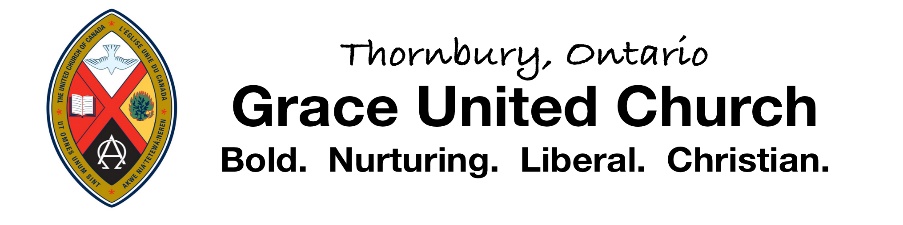 July 19, 2020In the interest of public health, all in-person gatherings at Grace, including public worship, meetings and rentals have been moved online or suspended. Access to the church building is limited. Staff continue to work from home except for recording worship..                                                           This Week at GraceSUNDAY          July 19 Worship Service   		   10:30 am                                                                                                                                               www.graceunitedthornbury.ca/live                                                                                                                                                                                                            Zoom: July Birthdays & Coffee Time        11:30 am    	             (Zoom link in e-blast)                    MONDAY          Return to Church Commission Meeting    3:00 pm 
                          (Zoom contact Chair for link -  Marg T.)		    
                          Board Meeting                                              8:00 pm 
                          (Zoom contact Chair for link - Carol C)TUESDAY
WEDNESDAY   Prayerful Ministry (Zoom)                             4:00 pm 
THURSDAY           
FRIDAY             SATURDAY               SUNDAY           July 26 Worship Service                            10:30 am                                                                  www.graceunitedthornbury.ca/live                            Coffee Time (Zoom link in e-blast)                                                                                                                                                                               The members of the Return to Church Commission meet regularly to respond to Government regulations and Public Health guidelines related to Covid-19 and Grace United.  The health and safety of our church family are at the core of all decisions and recommendations made by the Commission.Even though, the government of ON has permitted churches to re-open to worship in the sanctuary, there are very strict guidelines and protocols that have to be in place before returning can occur. Worship would not be the same as we knew it before the pandemic started. Therefore, at this time, we have decided that church will not reopen until a later date.  We will continue to worship virtually until it is safe to return.Thank you for your understanding and we will keep you informed. If you have questions or comments we will welcome them.LOAVES AND FISHES PROJECTS :Share your Loaves and Fishes ReportHow have you grown your $5? Please Report back:  If you have not already, send a written, photo or video report of what you have done with your $5  to  rev.tess@graceunitedthornbury.ca  We will celebrate on Loaves and Fishes Sunday, August 2. Report back by  Sunday July 26.Here are two projects you can be part of:Growing Grace Garden: To contribute, contact 519-599-6457 or 647-226-5222 ()  or 7ricaraujo7@gmail.com . 
Watch this video to see the gardens’ progress: https://youtu.be/0PHSlW4Xibs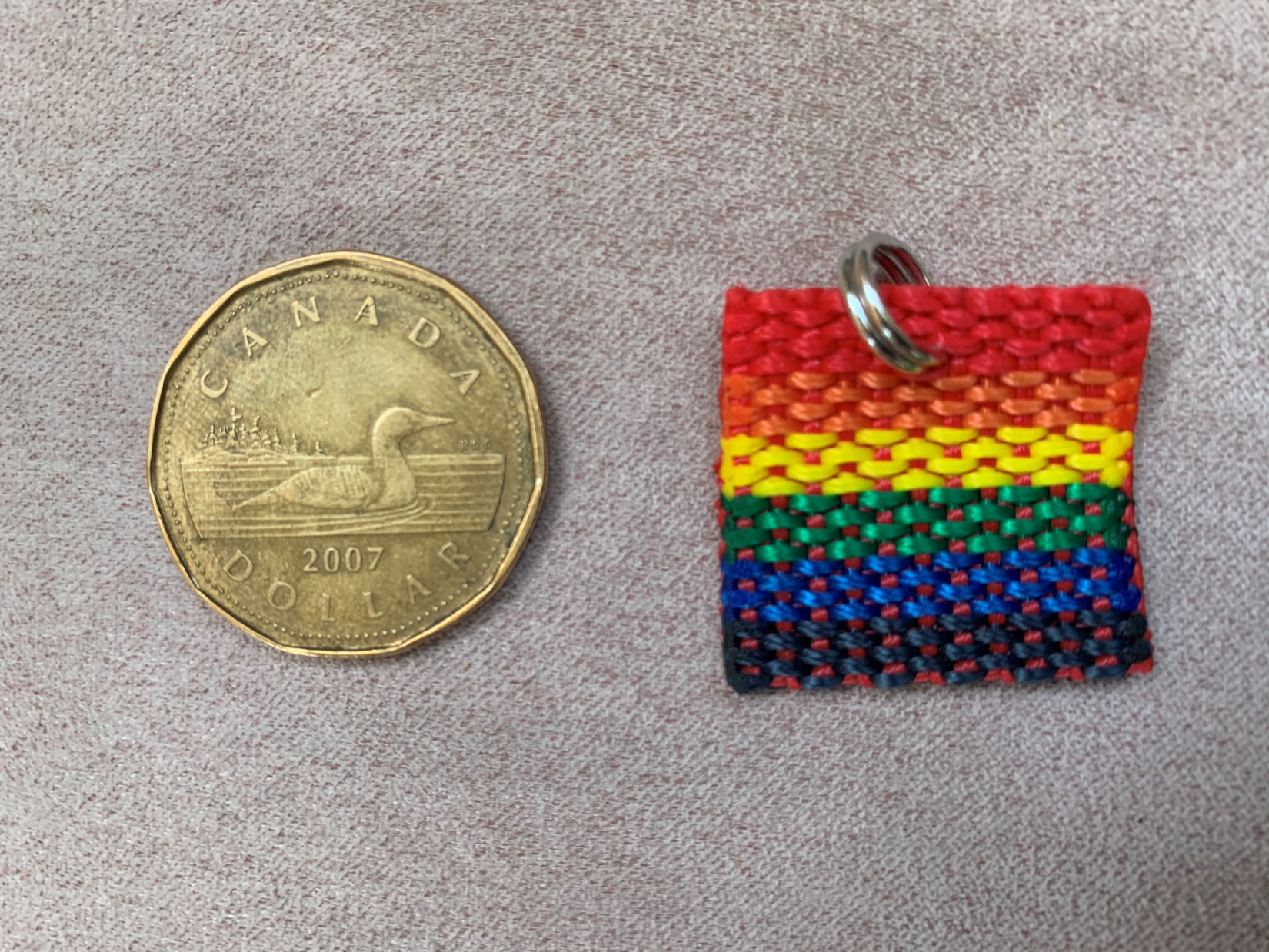 Bold Grace Rainbow Tags:  For info see last week's announcements on the Website.   Available from Rev. Thérèse for $1 eachIf you have not received your Loaves & Fishes $5.00, it is not too late. Contact Rev. Thérèse.A WORD CHALLENGE   Here is a little challenge for you. Try to pick out at least 10 catch phrases in the following few lines that were not common conversational words less than five months ago.  
As we continue to socially isolate, many of us wonder what the new normal in our lives will be as we continue to practice social distancing.  Our efforts to flatten the curve in  have been for the most part quite successful because we have chosen to wear the mask and keep 2 meters apart.  Even as we expand our social bubble we remain cautiously optimistic that our lives will return to pre- COVID normal.  So let us continue to stay at home so that one day we might wash our hands of this unforgiving virus.  
Please submit your list of phrases to Les Beattie – lesmj@hotmail.com .  Each person that submits a list of 10 will have their name placed for a draw and the winner will receive a prize delivered to their door.  Thanks again for you faithful support of Grace United.  New efforts and initiatives to fulfill the spiritual needs of or congregation will continue to be our mandate with you financial support.  .The United Church of Canada General Council has laid off 14 staff members this week as a part of a planned downsizing in response to changing needs of the church and to reduce financial outlay.   These layoffs are not COVID-related. Read about it at https://www.united-church.ca/news/general-council-office-reorganization-july-2020Joys & Concerns:  Additions or changes, phone or text Marilyn Parkin 226-668-9628.If you know of anyone from Grace in the hospital, please let Rev. Thérèse know.   Five Oaks is more than it was before -  check out their website for the changes.  http://fiveoaks.on.ca/program-schedule/6125/community-work-day/Kaleidoscope Summer Online Institute:This event is for church leaders and individuals who are seeking ways to reach out in an increasingly polarized and fearful world where there are few places where people can have a reasonable and constructive dialogue about race relations and other important issues of our time. We are bringing together spiritual leaders to provide insight and guidance and community leaders who want to see things differently to provide gracious time and place for truth-seeking dialogue that can achieve non-violent mutual understanding.Summer Online Institute participants will learn skills that will help them to start and lead ministries by using gracious communication to nurture and empower others to build brave community as well as how to them lead dialogue sessions about difficult issues or run productive meetings by using language that encourages participation and reduces judgment.The Summer Online Institute will take place via Zoom, on August 3 -13 from 9 to 11:30 a.m. Pacific Time. As always, we are offering Graceconomics pricing to allow participants to pay what they can for this event and in support of our ministry. More details about the workshops, guests and registration information is available at www.kscopeinstitute.org/.ZOOM: 
Join our  Zoom meetings by phone. For more information contact the minister.For Zoom meetings, see the e-blast or contact the Program Leader for the link.  
Lawn Signs - “Thank You Front Line Workers and Volunteers” If you want one of the signs, contact Lesley and Brent Sullivan who will deliver or arrange for you to pick up a sign. They live in the old manse. Lesely@GeorgianBayListings.ca 705-446-6710 Techie Tip: Here is the link:  https://youtu.be/qp6ZlREqzDcIN AND AROUND THE COMMUNITYThe Rotary Club is reminding everyone of the available supports for anyone in need in Thornbury. Info:  https://tcrotary.ca/newsletters.cfm?NEW=Di7G. 
There are meals available for seniors as well as families through Jean of Sustenance Catering.  To ask for a meal for someone, contact Norine Baron for info.  The Grey Bruce Poverty Task Force (Coordinated through the ), has put together community resources during the COVID-19 Response. These are working documents and are being updated almost daily. https://povertytaskforce.com/covid-19-community-resources/General InformationYour Church Staff are working from home. Phone messages will be checked regularly.Office Administrator: Monday & Friday 9 – 5. Office Volunteers are in from 9:00 – 12:00 Friday mornings.  If you have an announcement, email Rosemary accounting@graceunitedthornbury.ca before 9:00 am Friday. In the email subject line, please type “Announcement”. We will also be answering phones and working on other small projects. Minister contact:  email rev.tess@graceunitedthornbury.ca  or 705-351-4610.  Tuesday is her day off, but she is available for emergency pastoral care 7 days a week.  Know anyone who needs a card from Grace? We like to let our congregants know we are thinking of them during times of illness, bereavement and on special occasions too. Please keep our Pastoral Care Team informed. 
Contact Teddi Murray 705-445-3195 or teddimurray@gmail.com Someone in the Hospital? If you, a family member or someone you know in the congregation is hospitalized, please let Rev. Thérèse know. Sunday Services Online: Additional InformationGo to www.graceunitedthornbury.ca/liveWorship starts at 10:30, but sign on early and contact tech support if you have trouble. and see the countdown timer near the top of the page (or if you get there after 10:30, it will say there is a Live Stream in progress).Click the Chat button to join the chat. Type in your name, or you will display as ‘visitor’.  Order of service and hymns will also be there.No picture? - At 10:30, after the countdown gets to 0, you may have to click on the video screen to start the service. 
No sound? You may have to un-mute (click on the speaker icon).Still not working? Try the direct YouTube link.Need help?  Rev. Thérèse will be available at 10 am: phone or text 705-351-4610, or phone 519-599-2993    Do not hesitate to call… The service is pre-recorded. 
We are at home watching, so a phone call will not interrupt the service! 
Check out past services at  www.graceunitedthornbury.ca/live.COFFEE TIME is a separate Zoom gathering at about 11:20ish, after the Live Stream. For the link or for help phoning in, contact the Minister 705-351-4610 or rev.tess@graceunitedthornbury.ca .P.O. Box 219, Thornbury, Ontario  N0H 2P0email:  accounting@graceunitedthornbury.caweb: www.graceunitedthornbury.ca 
YouTube Channel: Grace United Thornbury 
Facebook: Grace United Thornbury